TEKİRDAĞ NAMIK KEMAL ÜNİVERSİTESİÖNLİSANS-LİSANS ÖZEL ÖĞRENCİ YÖNERGESİBİRİNCİ BÖLÜMAmaç, Kapsam, Dayanak ve TanımlarAmaç ve kapsamMADDE 1- (1) Bu Yönergenin amacı özel öğrenci statüsünde; yurt içi ve yurt dışı farklı üniversitelerden Tekirdağ Namık Kemal Üniversitesinde ders alacak olan öğrenciler ile başka bir üniversiteden ders alacak olan Tekirdağ Namık Kemal Üniversitesi önlisans veya lisans öğrencilerinin, Tıp ve Diş Hekimliği Fakülteleri hariç olmak üzere, başvuru, kayıt ve eğitim – öğretim süreçlerine ilişkin husus ve hükümleri kapsar.DayanakMADDE 2- (1) Bu Yönerge; 2547 sayılı Yükseköğretim Kanunu’nun 14’üncü maddesi ile Yükseköğretim Kurumlarında önlisans ve lisans Düzeyindeki Programlar Arasında Geçiş, Çift Ana Dal, Yan Dal ile Kurumlar Arası Kredi Transferi Yapılması Esaslarına İlişkin Yönetmeliğin 22’inci maddesine dayanılarak hazırlanmıştır.TanımlarMADDE 3 – (1) Bu Yönergede geçen;Birim: İlgili fakülte, yüksekokul ve meslek yüksekokulunu,Birim Yönetim Kurulu: Fakültelerde fakülte yönetim kurulunu, yüksekokullarda yüksekokul yönetim kurulunu, devlet konservatuvarında devlet konservatuvarı yönetim kurulunu, meslek yüksekokullarında meslek yüksekokulu yönetim kurulunu,Gelen özel öğrenci: Başka Yükseköğretim Kurumu öğrencisi olup Tekirdağ Namık Kemal Üniversitesinde Özel Öğrenci statüsüyle ders alan öğrenciyi,Giden özel öğrenci: Tekirdağ Namık Kemal Üniversitesi öğrencisi olup başka bir Yükseköğretim Kurumundan Özel Öğrenci statüsüyle ders alan öğrenciyi,Özel öğrenci: Bir yükseköğretim kurumunda kayıtlı öğrenci olup, farklı bir yükseköğretim ortamı,    kültürü, kazanımı edinmek isteyen veya özel durumu, sağlık ve benzeri nedenlerle kayıtları kendi üniversitelerinde kalmak şartıyla farklı bir yükseköğretim kurumunda eğitime devam etme imkânı tanınan öğrenciyi,Rektör: Tekirdağ Namık Kemal Üniversitesi Rektörünü,Senato: Tekirdağ Namık Kemal Üniversitesi Senatosunu,Üniversite: Tekirdağ Namık Kemal Üniversitesini,Üniversite Yönetim Kurulu: Tekirdağ Namık Kemal Üniversitesi Yönetim Kurulunu, ifade eder.İKİNCİ BÖLÜMGenel İlkelerGenel hükümlerMADDE 4- (1) İlgili mevzuat hükümlerine göre yükseköğretim kurumlarında kayıtlı öğrencilere, sınıf mevcudu, fiziksel alt yapı, öğretim elemanı sayısı yeterliliği ve eğitim sisteminin uygunluğu vb. hususlar dikkate alınarak ilgili akademik birim yönetim kurulunun uygunluk kararı ile özel öğrencilik statüsünde öğrenim görme ve ders alma izni verilebilir. Hazırlık sınıflarına özel öğrenci gönderilmez ve kabul edilmez.(2) Öğrenciler kayıtlı oldukları programların eşdeğeri olan programlarda özel öğrenci olarak ders alabilirler.(3) Özel öğrenci statüsünde olup yaz öğretiminden yararlanmak isteyen öğrenciler yaz okulu ücretini dersi aldıkları yükseköğretim kurumuna öderler.(4) Özel öğrencilikte geçen süre, öğrenim süresinden sayılır ve özel öğrencilik süresince, öğrencinin üniversitemizdeki öğrencilik hakları devam eder.(5) Öğrenci, mezuniyet şartlarını sağladığı takdirde kayıtlı olduğu üniversitenin diplomasını alır. 	(6) Başvurular dönemlik veya yıllık olarak yapılır. Özel öğrencilik imkanından bir program süresince en fazla iki dönem yararlanılır. Bu süre, öğrencinin talebi ve ancak aşağıdaki şartlar çerçevesinde Yükseköğretim Kurulunun kararıyla uzatılabilir:a) Öğrencinin, yükseköğretim kurumuna yerleşmesinden sonra eğitimi sebebiyle ikamet edilen ilde tedavisi mümkün olmayan ciddi bir hastalık teşhisi konulduğunun ya da var olan hastalığın ilerlediğinin T.C. Sağlık Bakanlığının yetkilendirdiği hastanelerden alınmış sağlık kurulu raporu ile belgelenmiş olması.b) Öğrencinin, maruz kaldığı darp, şiddet gibi fiiller sebebiyle öğrenimini kayıtlı olduğu yükseköğretim kurumunda devam ettirmesinin mümkün olmadığına ilişkin üniversite yönetim kurulunun teklifinin olması.	(7) Gelen özel öğrencinin kayıt dondurma talebi kayıtlı olduğu Üniversitesince değerlendirilir. Gelen karara istinaden kayıt dondurulan dönemler sisteme işlenir ve varsa ilgili dönemdeki derse yazılması iptal edilir.	(8) “Gelen Özel Öğrenci” statüsündeki öğrencilere yönelik özel öğrenci kontenjanları, her eğitim öğretim yılında her sınıf için başvurulacak sınıfın ilgili yıla ait ÖSYS kontenjanının %3'ünden fazla olamaz. Kontenjanı aşan başvuru durumunda, değerlendirme ve sıralama, ÖSYM puanının %75’i ve genel ağırlıklı not ortalamasının (GANO) %25’i toplanarak elde edilen puanlara göre sıralanır ve birim yönetim kurulu tarafından onaylanarak duyurusu yapılır. Gelen özel öğrencilerinden 5’inci maddenin 1’inci fıkrası ve 5’inci maddenin 2’inci fıkrasında belirtilen koşullar altında özel öğrenci statüsüne başvuran öğrenciler için kontenjan sınırlaması bulunmamaktadır.	  (9) Yurt dışındaki yükseköğretim kurumlarında eğitim alan Türk vatandaşı öğrenciler, özel öğrencilik imkânından en fazla iki dönem yararlanabilir.	 (10) Öğretim dili Türkçe olan programlarda öğrenim gören öğrencilerin öğretim dili yabancı dil olan programlardan da ders alabilmeleri için yabancı dil düzeylerinin yeterli olduğunu ÖSYM tarafından geçerliği kabul edilen dil sınavlarından alacakları sonuç belgeleri veya Yabancı Diller Yüksekokulumuz tarafından yapılan Yabancı Dil Yeterlik Sınavı sonuç belgesi ile belgelemeleri gerekir. Bunun için söz konusu dil sınavlarından en az 65 puan ve üzeri not almak zorunludur.Özel öğrenci başvuru şartlarıMADDE 5- (1) Özel öğrenci başvurusu yapabilmek için;Bağımsız yaşamı engelleyen ve bu nedenle ailenin mutlak desteğinin gerekli olduğu fiziksel veya ruhsal kronik hastalığı bulunan ve durumunu T.C. Sağlık Bakanlığının yetkilendirdiği hastanelerden alınan heyet raporuyla belgelendiren adaylar,Birinci derece yakınının (eş, çocuk, kardeş, anne, baba) sürekli bakıma muhtaç olması halini T.C. Sağlık Bakanlığının yetkilendirdiği hastanelerden alacakları resmi sağlık kurulu raporuyla belgelemiş olan adaylar,Resmi olarak belgelenmek kaydıyla bir kamu kuruluşunda görevli olup, görevini özel öğrenci olarak başvuru yapacağı üniversitenin bulunduğu ilde yapan adaylar,Resmi olarak belgelenmek kaydıyla birinci derecede şehit yakını (şehit çocuğu, şehit kardeşi, şehit eşi, şehit annesi veya babası) veya gazi olan adaylar,Resmi olarak belgelenmek kaydıyla milli sporcu olan adaylar,Resmi olarak belgelenmek kaydıyla, kayıtlı bulunduğu yükseköğretim kurumunun bulunduğu ilde eğitim-öğretim faaliyetlerinin devamını imkânsız kılan afet veya felakete maruz kalan adaylar,Resmi olarak belgelenmek kaydıyla, can veya mal güvenliği tehdit altında olduğu için kayıtlı olduğu yükseköğretim kurumunun bulunduğu ilden başka bir yerde ikamet etmesi gereken adaylar, içinde bulunduğu/mâruz kaldığı durumu göstermek amacıyla yetkili makamlardan (ilgisine göre valilik, kaymakamlık, adlî makamlar, asayiş birimleri vb.) aldığı belgeleri başvuru dilekçesine ekler.(2) Yukarıda belirtilen durumlar dışındaki bir neden ile özel öğrenci başvurusu yapmak isteyenlerin talebi, nedenlerini belgelemesi kaydıyla, ilgili akademik birim yönetim kurulunun kararı bağlanır.(3) Bir Yükseköğretim kurumunda kayıtlı olup farklı bir yükseköğretim ortamı, kültürü ve kazanımı edinmek amacıyla Tekirdağ Namık Kemal Üniversitesinden ders alma talebinde bulunanların aşağıdaki şartları sağlaması gerekir;	a) Kayıtlı olunan yükseköğretim kurumunda disiplin cezası almamış olmak,	b) Kayıtlı oldukları programda en az bir yarıyılı tamamlayarak genel not ortalamasının 4’lük sistemde en az 3 (üç), 100’lük sistemde en az 76,66 (yetmiş altı tam, yüzde altmış altı) olması.	Başvuru için gerekli belgelerMADDE 6- (1) Özel öğrenci statüsünde, giden özel öğrenci olarak başvuru yapacakların;Başvurduğu yükseköğretim kurumunun adı ve alacağı dersleri belirtir dilekçeyi,Başvurduğu programın ders kredi/AKTS (Avrupa Kredi Transfer Sistemi) kredisi ve içeriklerini gösterir onaylı belgeyi,	Not durum belgesini (Transkript),Disiplin cezası bulunmadığına ilişkin belgeyi, Madde 5’te belirlenen özel öğrenci başvuru şartlarından birini sağladığına dair belgeyi, başvuru     sunması gerekmektedir.(2) Özel öğrenci statüsünde, gelen özel öğrenci olarak başvuru yapacakların;Alacağı dersleri belirtir dilekçeyi,Not durum belgesini (Transkript),Disiplin cezası bulunmadığına ilişkin belgeyi,Kayıtlı olduğu yükseköğretim kurumunun yönetim kurulu kararını belirtir onaylı belgeyi,Madde 5’te belirlenen özel öğrenci başvuru şartlarından birini sağladığına dair belgeyi, başvuru esnasında sunması gerekmektedir.   ÜÇÜNCÜ BÖLÜMGiden Özel Öğrenci ve Gelen Özel Öğrenci Statüsüne Dair EsaslarGiden özel öğrenciMADDE 7- (1) Özel öğrenci olarak başka bir yükseköğretim kurumunun aynı düzeydeki önlisans veya lisans diploma programlarından ders almak isteyen öğrencinin 6’ıncı maddenin 1’inci fıkrasında belirtilen dokümanları    dilekçesine ekleyerek akademik takvimdeki ilgili yarıyılın başlama tarihinden en geç iki hafta öncesine kadar kayıtlı olduğu akademik birime başvuru yapması gereklidir. Özel öğrenci başvuruları, başvuru bitiş tarihinden itibaren en geç 10 iş günü içerisinde değerlendirilerek ilgili bölüm kurulu kararı ve ilgili akademik birim yönetim kurulunun onayına sunulur.Yükseköğretim Kurulu Başkanlığının tanıdığı Yurt dışı üniversitelerine yapılacak olan Özel Öğrencilik başvuruları kabul edilebilir.Öğrencinin, özel öğrenci olarak başka bir yükseköğretim kurumundan almak istediği derslerin, kendi programındaki derslere içerik ve kredi bakımından denk olup olmadığına ve bu dersleri alıp alamayacağına akademik birimin bölüm kurulu ve yönetim kurulu karar verir.Özel öğrencilerin bir yarıyılda alabilecekleri derslerin kredileri toplamı, Tekirdağ Namık Kemal Üniversitenin eğitim- öğretim ve sınav yönetmeliğinde belirlenen bir yarıyılda alınabilecek maksimum AKTS kredisi sınırını aşamaz. Devam, sınav ve başarı değerlendirmesinde ise ilgili üniversitenin eğitim öğretim sınav yönetmeliğine göre gerçekleştirilir.Özel öğrenci olarak başka bir üniversiteye giden öğrenciler, Çift Anadal veya Yandal programındaki öğrenciliği de dahil olmak üzere özel öğrencilik süresi boyunca Tekirdağ Namık Kemal Üniversitesinden ders alamazlar.7+1 veya 3+1 uygulanan programlarda mesleki uygulama/işyeri uygulaması dersleri özel öğrenci statüsünde başka üniversiteden alınamaz.İntibak işlemleri için özel öğrenci olunan ilgili yükseköğretim kurumundan alınan onaylı not durum belgesi (transkript), Üniversitenin Öğrenci İşleri Daire Başkanlığı tarafından ilgili akademik birime iletilir.  İlgili akademik birim tarafından derslerin intibakı, ilgili mevzuat çerçevesinde yetkili kurullarca tamamlandıktan sonra Üniversitenin öğrenci bilgi sistemine işlenir.Gelen özel öğrenciMADDE 8- (1) Başka bir üniversitenin önlisans veya lisans programı öğrencisinin, üniversitemiz aynı    düzeydeki önlisans veya lisans diploma programlarından özel öğrenci olarak ders almak üzere başvurularını 6’ıncı maddenin 2’inci fıkrasında belirtilen dokümanları dilekçesine ekleyerek akademik takvimdeki ilgili yarıyılın başlama tarihinden en geç iki hafta öncesine kadar kayıt olacağı akademik birime yapması gereklidir.Özel öğrenci başvuruları, başvuru bitiş tarihinden itibaren en geç 10 iş günü içerisinde değerlendirilerek ilgili bölüm kurulu kararı ve ilgili akademik birim yönetim kurulunun onayına sunulur.Yurtdışındaki yükseköğretim kurumlarından özel öğrenci başvurularında orijinali Türkçe olmayan tüm belgelerin Türkçeye çevrilmiş noter onaylı kopyaları eklenmelidir.Türkçe öğretim yapan programlara özel öğrenci olarak başvuruda bulunan yabancı uyruklu öğrencilerin Türkçe dil düzeylerinin yeterli olduğunu Üniversitemizin uluslararası öğrenci kabulü esasları hükümleri çerçevesinde belgelendirmeleri gerekir.Özel öğrencilerin üniversitemizde öğrenim gördüğü süre içerisinde; derslere devam, sınav ve başarı değerlendirmesinde üniversitemizin ilgili eğitim-öğretim yönetmeliği hükümleri geçerlidir.Yarıyıl sonunda öğrenci tarafından alınan derslere ait devam/devamsızlık ve başarı durumu ilgili akademik birim tarafından Öğrenci İşleri Daire Başkanlığına iletilir ve ilgili daire başkanlığınca ilgili yükseköğretim kurumuna iletilir.Üniversitemize özel öğrenci olarak kayıt yaptıran öğrenciye geçici öğrenci kimlik kartı verilir. Özel öğrencilik süresi sona eren öğrenci, bu kimlik kartını iade eder.Katkı payıMADDE 9- (1) Özel öğrenciler, katkı payı/öğrenim ücretlerini kayıtlı oldukları yükseköğretim kurumuna öderler.Özel öğrenci statüsünün sona ermesiMADDE 10- (1) Öğrencinin, özel öğrencilik statüsünden yararlanma şartlarının ortadan kalkması veya 2547 sayılı Yükseköğretim Kanunu’nun öğrencilerin disiplin işleri hükümlerine göre suç teşkil eden bir fiil nedeniyle ceza alması durumlarında, ilgili birim yönetim kurulunun teklifi ve üniversite yönetim kurulunun onayı ile özel öğrencilik statüsü sona erer.DÖRDÜNCÜ BÖLÜMÇeşitli ve Son HükümlerHüküm bulunmayan haller MADDE 11- (1) Bu yönergede hüküm bulunmayan hallerde, ilgili mevzuat hükümleri, Senato kararları ve birim yönetim kurulu kararları uygulanır.Yürürlükten kaldırılan yönergeMADDE 12- (1) 14.03.2014 tarihli Senato kararı ile kabul edilmiş “Tekirdağ Namık Kemal Üniversitesi Önlisans-Lisans Özel Öğrenci Yönergesi” yürürlükten kaldırılmıştır.YürürlükMADDE 13- (1) Bu Yönerge, Senato tarafından kabul edildiği tarihte            yürürlüğe girer.YürütmeMADDE 14- (1) Bu Yönerge hükümlerini Rektör yürütür.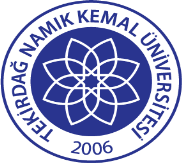 TNKÜ ÖN LİSANS-LİSANS ÖZEL ÖĞRENCİ YÖNERGESİDoküman No: EYS-YNG-048TNKÜ ÖN LİSANS-LİSANS ÖZEL ÖĞRENCİ YÖNERGESİHazırlama Tarihi: 01.11.2021TNKÜ ÖN LİSANS-LİSANS ÖZEL ÖĞRENCİ YÖNERGESİRevizyon Tarihi: 28.11.2023TNKÜ ÖN LİSANS-LİSANS ÖZEL ÖĞRENCİ YÖNERGESİRevizyon No: 3TNKÜ ÖN LİSANS-LİSANS ÖZEL ÖĞRENCİ YÖNERGESİToplam Sayfa Sayısı:  4